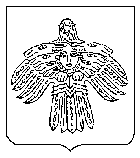 О внесении изменений в постановление администрации МОГО «Ухта» от 29.12.2021 № 3387 «Об утверждении порядка формирования и ведения перечня главных администраторов источников финансирования дефицита бюджета МОГО «Ухта» и утверждении перечня главных администраторов источников финансирования дефицита бюджета МОГО «Ухта»В соответствии с пунктом 4 статьи 160.2 Бюджетного кодекса Российской Федерации, постановлением Правительства Российской Федерации от                           16 сентября 2021 г. № 1568 «Об утверждении общих требований к закреплению за органами государственной власти (государственными органами) субъекта Российской Федерации, органами управления территориальными фондами обязательного медицинского страхования, органами местного самоуправления, органами местной администрации полномочий главного администратора источников финансирования дефицита бюджета и к утверждению перечня главных администраторов источников финансирования дефицита бюджета субъекта Российской Федерации, бюджета территориального фонда обязательного медицинского страхования, местного бюджета», администрация постановляет: Внести изменения в постановление администрации МОГО «Ухта» от 29 декабря 2021 г. № 3387 «Об утверждении порядка формирования и ведения перечня главных администраторов источников финансирования дефицита бюджета МОГО «Ухта» и утверждении перечня главных администраторов источников финансирования дефицита бюджета МОГО «Ухта» (далее - постановление) следующего содержания:В    Перечне    главных    администраторов    источников    финансирования2дефицита бюджета МОГО «Ухта», утвержденном постановлением (приложение № 2):1.1. После строки:«»дополнить строкой:«»1.2. После строки:«»дополнить строкой:«»2. Настоящее постановление вступает в силу со дня его принятия и подлежит официальному опубликованию.3. Контроль за исполнением настоящего постановления оставляю за собой.Глава МОГО «Ухта» - руководитель администрации МОГО «Ухта»                                                                  М.Н. ОсмановАДМИНИСТРАЦИЯМУНИЦИПАЛЬНОГО ОБРАЗОВАНИЯГОРОДСКОГО ОКРУГА«УХТА»АДМИНИСТРАЦИЯМУНИЦИПАЛЬНОГО ОБРАЗОВАНИЯГОРОДСКОГО ОКРУГА«УХТА»«УХТА»КАР  КЫТШЛÖНМУНИЦИПАЛЬНÖЙ  ЮКÖНСААДМИНИСТРАЦИЯ«УХТА»КАР  КЫТШЛÖНМУНИЦИПАЛЬНÖЙ  ЮКÖНСААДМИНИСТРАЦИЯ«УХТА»КАР  КЫТШЛÖНМУНИЦИПАЛЬНÖЙ  ЮКÖНСААДМИНИСТРАЦИЯ«УХТА»КАР  КЫТШЛÖНМУНИЦИПАЛЬНÖЙ  ЮКÖНСААДМИНИСТРАЦИЯПОСТАНОВЛЕНИЕШУÖМПОСТАНОВЛЕНИЕШУÖМПОСТАНОВЛЕНИЕШУÖМПОСТАНОВЛЕНИЕШУÖМПОСТАНОВЛЕНИЕШУÖМПОСТАНОВЛЕНИЕШУÖМПОСТАНОВЛЕНИЕШУÖМ18 июля 2022 г.№1499г.Ухта,  Республика Коми  99201 03 01 00 04 0000 710Привлечение кредитов из других бюджетов бюджетной системы Российской Федерации бюджетами городских округов в валюте Российской Федерации99201 03 01 00 04 2900 710Привлечение кредитов из других бюджетов бюджетной системы Российской Федерации бюджетами городских округов в валюте Российской Федерации, предоставленных бюджетам городских округов для погашения долговых обязательств муниципального образования в виде обязательств по муниципальным ценным бумагам и кредитам, полученным муниципальным образованием от кредитных организаций, иностранных банков и международных финансовых организаций99201 03 01 00 04 0000 810Погашение бюджетами городских округов кредитов из других бюджетов бюджетной системы Российской Федерации в валюте Российской Федерации99201 03 01 00 04 2900 810Погашение бюджетами городских округов кредитов из других бюджетов бюджетной системы Российской Федерации в валюте Российской Федерации, предоставленных бюджетам городских округов для погашения долговых обязательств муниципального образования в виде обязательств по  муниципальным ценным бумагам и кредитам, полученным муниципальным образованием от кредитных организаций, иностранных банков и международных финансовых организаций